The Ladder of InferenceThe ladder of inference is a useful tool to consider when attending a discussion group to help unpick your own and others thinking about a topic. Ed Muzio has created a 3 minute video explaining how the Ladder of Inference can help address making bad judgements. 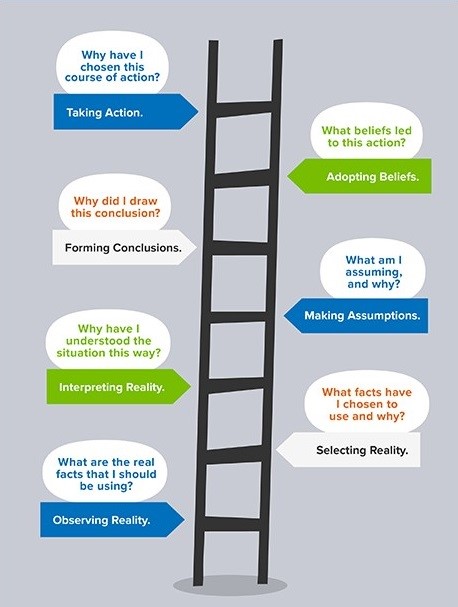 